ONE STAYS THE REST STRAY TECHNIQUE ON STUDENTS’ READING COMPREHENSIONA PAPERSubmitted to the English Language Education Study Program Faculty of Teacher Training and Educational Sciences Pakuan University as a partial fulfillment of the requirements for the Sarjana Pendidikan examinationBy:Dika Cahyadi(0311 13 129)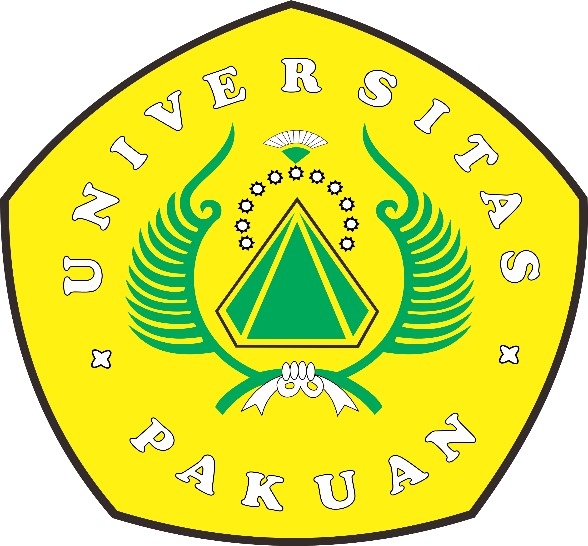 ENGLISH LANGUAGE EDUCATION STUDY PROGRAMFACULTY OF TEACHER TRAINING AND EDUCATIONAL SCIENCESPAKUAN UNIVERSITY2018